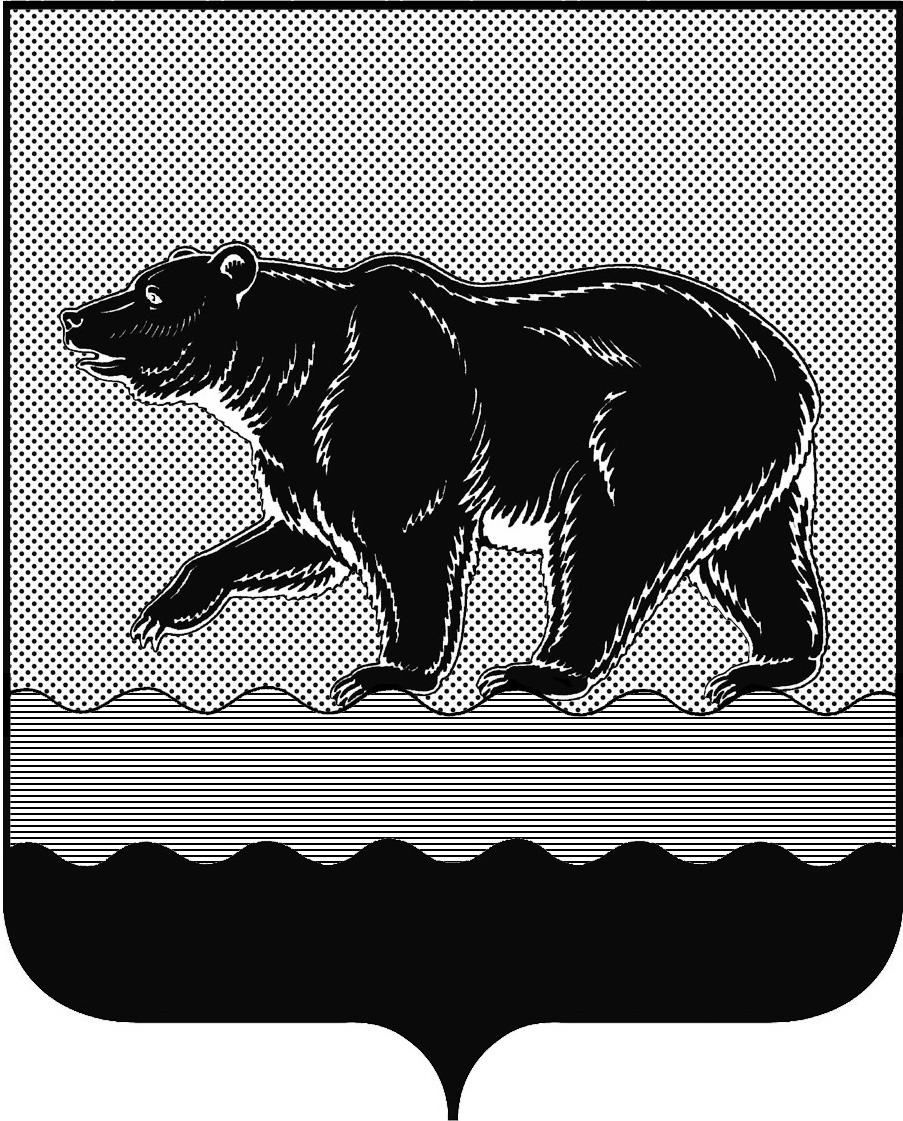 СЧЁТНАЯ ПАЛАТАГОРОДА НЕФТЕЮГАНСКА16 микрорайон, 23 дом, помещение 97, г. Нефтеюганск, 
Ханты-Мансийский автономный округ - Югра (Тюменская область), 628310  тел./факс (3463) 20-30-55, 20-30-63 E-mail: sp-ugansk@mail.ru www.admugansk.ru Заключение на проект изменений в муниципальную программу города Нефтеюганска «Управление муниципальным имуществом города Нефтеюганска на 2014-2020 годы»Счётная палата города Нефтеюганска на основании статьи 157 Бюджетного кодекса Российской Федерации, Положения о Счётной палате города Нефтеюганска, рассмотрев проект изменений в муниципальную программу города Нефтеюганска «Управление муниципальным имуществом города Нефтеюганска на 2014-2020 годы» (далее по тексту – проект изменений), сообщает следующее.1. При проведении экспертизы учитывалось наличие согласования проекта изменений:1.1. Правовым управлением администрации города Нефтеюганска на предмет правового обоснования мероприятий муниципальной программы в соответствии с компетенцией органов (структурных подразделений) администрации города – исполнителей муниципальной программы;1.2. Отделом экономической политики, инвестиций, проектного управления и административной реформы департамента экономического развития администрации города Нефтеюганска на предмет соответствия требованиям, предъявляемым к содержанию муниципальной программы, соответствия целей и задач, показателей результатов реализации муниципальной программы, основным направлениям социально-экономического развития города Нефтеюганска, отражённым в стратегии социально-экономического развития города и иных документах стратегического характера;1.3. Департаментом финансов администрации города Нефтеюганска на предмет соответствия проекта изменений бюджетному законодательству Российской Федерации и возможности финансового обеспечения её реализации из бюджета города.2. Предоставленный проект изменений соответствует Порядку принятия решений о разработке муниципальных программ города Нефтеюганска, их формирования и реализации, утверждённому постановлением администрации города от 22.08.2013 № 80-нп.3. Проектом изменений планируется:	3.1. В паспорте муниципальной программы строку «Финансовое обеспечение муниципальной программы» изложить в новой редакции, а именно увеличить объём финансирования в 2018 году на 1 252,744 тыс. рублей за счёт средств местного бюджета.3.2. В приложении 2 «Перечень программных мероприятий муниципальной программы» по основным мероприятиям: 1. «Реализация и управление муниципальным имуществом» планируется увеличить средства местного бюджета на 650,667 тыс. рублей ответственному исполнителю программы департаменту муниципального имущества администрации города Нефтеюганска на 2018 год на приобретение автомобиля «Шевроле Нива» для департамента жилищно-коммунального хозяйства администрации города Нефтеюганска.2. «Обеспечение деятельности департамента муниципального имущества» планируется увеличить средства местного бюджета на 602,077 тыс. рублей ответственному исполнителю программы департаменту муниципального имущества администрации города Нефтеюганска на 2018 год, в том числе:- 503,427 тыс. рублей на выполнение работ по аттестации информационных систем персональных данных для ввода в эксплуатацию программного продукта «1С: Реестр государственного и муниципального имущества»;- 98,650 тыс. рублей на выполнение работ по обновлению (реставрации) информационной конструкции, расположенной в холле департамента муниципального имущества администрации города Нефтеюганска, в связи с переименованием.	Касательно вышеуказанных мероприятий сообщаем следующее. 	В соответствии со статьёй 19 Федерального закона от 05.04.2013 № 44-ФЗ «О контрактной системе в сфере закупок товаров, работ, услуг для обеспечения государственных и муниципальных нужд» местные администрации устанавливают нормативные затраты на обеспечение функций муниципальных органов.Муниципальные органы на основании правил нормирования, утверждают требования к закупаемым ими, отдельным видам товаров, работ, услуг (в том числе предельные цены товаров, работ, услуг) и (или) нормативные затраты на обеспечение функций указанных органов. Нормативные затраты на обеспечение функций департамента муниципального имущества администрации города Нефтеюганска на 2018 год утверждены приказом департамента муниципального имущества администрации города от 23.10.2017 № 695-п (далее по тексту – Нормативные затраты).В целях предотвращения включения необоснованных закупок проведён анализ на соответствие Нормативным затратам. Установлено отсутствие вышеуказанных мероприятий в Нормативных затратах.Учитывая, что по состоянию на текущую дату в единой информационной системе в сфере закупок не размещён проект внесения изменений в Нормативные затраты, рекомендуем разработать проект внесения изменений в приказ и осуществлять планируемые закупки после утверждения Нормативных затрат в новой редакции.4. Финансовые показатели, содержащиеся в проекте изменений, в целом соответствуют документам, предоставленным на экспертизу.	На основании вышеизложенного, предлагаем направить проект изменений на утверждение с учётом рекомендации, отражённой в настоящем заключении. 	Просим в срок до 10.06.2018 года уведомить о принятом решении в части исполнения рекомендации, отражённой в настоящем заключении.Председатель 								           С.А. Гичкина Исполнитель:инспектор инспекторского отдела № 1Счётной палаты города НефтеюганскаБатаева Лариса НиколаевнаТел. 8 (3463) 203063Исх. № 289 от 04.06.2018